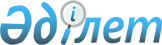 О внесении изменений в приказ Министра по инвестициям и развитию Республики Казахстан от 30 апреля 2015 года № 546 "Об утверждении Правил перевозок грузов автомобильным транспортом"Приказ Министра индустрии и инфраструктурного развития Республики Казахстан от 4 июля 2019 года № 479. Зарегистрирован в Министерстве юстиции Республики Казахстан 9 июля 2019 года № 18992
      ПРИКАЗЫВАЮ:
      1. Внести в приказ Министра по инвестициям и развитию Республики Казахстан от 30 апреля 2015 года № 546 "Об утверждении Правил перевозок грузов автомобильным транспортом" (зарегистрирован в Реестре государственной регистрации нормативных правовых актов под № 12463, опубликован 20 января 2016 года в информационно-правовой системе "Әділет") следующие изменения:
      в Правилах перевозок грузов автомобильным транспортом, утвержденных указанным приказом:
      подпункт 2) пункта 5 изложить в следующей редакции:
      "2) автомобильный перевозчик (далее – перевозчик) – физическое или юридическое лицо, владеющее автотранспортными средствами, за исключением легковых, на праве собственности или на иных законных основаниях, осуществляющее предпринимательскую деятельность по перевозке пассажиров, багажа, грузов и почтовых отправлений;";
      подпункт 2) пункта 27 изложить в следующей редакции:
      "2) обеспечивать соблюдение требований Экологического кодекса Республики Казахстан от 9 января 2007 года, постановления Правительства Республики Казахстан от 9 октября 2014 года № 1077 "Об утверждении Правил пожарной безопасности", а также приказа Министра здравоохранения Республики Казахстан от 31 мая 2017 года № 359 "Об утверждении Санитарных правил "Санитарно-эпидемиологические требования к транспортным средствам для перевозки пассажиров и грузов" (зарегистрирован в Реестре государственной регистрации нормативных правовых актов под № 15695) (далее – Приказ № 359);";
      пункт 82 изложить в следующей редакции:
      "82. Грузоотправитель перед погрузкой скоропортящихся грузов удостоверяется в пригодности автотранспортных средств для их перевозки, а также обеспечивает соблюдение требований Приказа № 359 при погрузке скоропортящихся грузов, правильность укладки скоропортящегося груза в кузове автотранспортного средства и сохранность качества перевозимых предварительно неохлажденных скоропортящихся грузов. Грузоотправитель производит опломбирование загруженных специализированных автотранспортных средств.";
      часть первую пункта 83 изложить в следующей редакции:
      "83. Специализированные автотранспортные средства предоставляются перевозчиком для перевозки скоропортящихся грузов технически исправными, соответствующими требованиям Приказа № 359 и обеспечивающие соответствующие температурные режимы транспортировки скоропортящихся грузов.";
      пункт 85 изложить в следующей редакции:
      "85. Специализированные автотранспортные средства после перевозки скоропортящихся грузов очищаются грузополучателем от остатков груза, а также промываются и дезинфицируются в соответствии с Приказом № 359.";
      подпункт 4) пункта 133 изложить в следующей редакции:
      "4) подача перевозчиком автотранспортных средств, непригодных для перевозки данного вида груза или не отвечающих требованиям Приказа № 359;";
      часть первую пункта 154 изложить в следующей редакции:
      "154. При погрузке грузоотправитель, а при выгрузке – грузополучатель обеспечивает соблюдение требований Приказа № 359.";
      пункт 308 исключить.
      2. Комитету транспорта Министерства индустрии и инфраструктурного развития Республики Казахстан в установленном законодательством порядке обеспечить:
      1) государственную регистрацию настоящего приказа в Министерстве юстиции Республики Казахстан;
      2) в течение десяти календарных дней со дня государственной регистрации настоящего приказа направление на казахском и русском языках в Республиканское государственное предприятие на праве хозяйственного ведения "Институт законодательства и правовой информации Республики Казахстан" для официального опубликования и включения в Эталонный контрольный банк нормативных правовых актов Республики Казахстан;
      3) размещение настоящего приказа на интернет-ресурсе Министерства индустрии и инфраструктурного развития Республики Казахстан.
      3. Контроль за исполнением настоящего приказа возложить на курирующего вице-министра индустрии и инфраструктурного развития Республики Казахстан.
      4. Настоящий приказ вводится в действие по истечении двадцати одного календарного дня после дня его первого официального опубликования.
      "СОГЛАСОВАН"
Министерство сельского хозяйства
Республики Казахстан
      "СОГЛАСОВАН"
Министерство здравоохранения
Республики Казахстан
      "СОГЛАСОВАН"
Министерство финансов
Республики Казахстан
      "СОГЛАСОВАН"
Министерство национальной
экономики Республики Казахстан
      "СОГЛАСОВАН"
Министерство внутренних
дел Республики Казахстан
					© 2012. РГП на ПХВ «Институт законодательства и правовой информации Республики Казахстан» Министерства юстиции Республики Казахстан
				
      Министр индустрии и
инфраструктурного развития
Республики Казахстан 

Р. Скляр
